از :    مدیریت خدمات آموزشی شهید چمران اهوازبه:     مدير محترم امور آموزشي دانشگاه /  آموزشکده محل اخذ مدرک دوره کاردانی..............................................................  
موضوع : درخواست تأييديه تحصيلي و ریز نمرات دوره کاردانی با سلام   احتراماَ، خواهشمند است دستور فرماييد نسبت به ارسال تأييديه تحصيلي و ريز نمرات مقطع كارداني دانشجوي با مشخصات زیر با ذکر ميزان بدهي نامبرده به صندوق رفاه دانشجويان و تعهدات آموزش رايگان  اقدام گردد. تسریع در پاسخ موجب امتنان خواهد بود./ب								  مدير خدمات آموزشی دانشگاه قابل توجه پذیرفته شدگان گرامی: نسبت به تکمیل جدول مشخصات سجلی و نشانی دقیق پستی دانشگاه قبلی اقدام نمایند.نشانی دقیق پستی دانشگاه محل اخذ مدرک کاردانی که در زیر توسط دانشجو تکمیل می گردد:استان.................................. شهرستان.............................. نشانی دانشگاه محل تحصیل در مقطع کاردانی ................................................................... کد پستی ................................................*فرم باید بدون هرگونه خط خوردگی  از سوی دانشجو بصورت ماشینی در زمان ثبت نام اسکن و اصل آن در دو نسخه به دانشکده ی محل تحصیل ارائه گردد.                                                                                                                            تاریخ:           ویژه دانشجویان کارشناسی ناپیوسته                                  شماره :                    فرم درخواست تاییدیه تحصیلی و ریز نمرات دوره کاردانی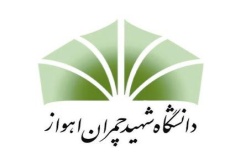 نام و نام خانوادگينام پدرمتولدشماره شناسنامهرشته کاردانیرشته کاردانی به کارشناسیشماره دانشجويينوع پذيرشکارشناسی:کاردانی: